Nome:RG:	RS/PV:Cargo/Função:Regime JurídicoUnidade/SetorEXERCÍCIO  20Solicito autorização de Vossa Senhoria para usufruir as férias no período de                   a                     durante     15 dias30 dias.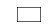 Telefone para contato:                                        c/ Sr(a) O período de 30 dias de férias será reduzido para 20 dias se ocorrerem no exercício anterior, mais de 10 (dez) dias de não comparecimentos, considerados em conjunto e correspondentes à Lei 10.261/68–Art. 176§ 3º: Faltas abonadas, justificadas e injustificadas, Licenças por motivo de doença em pessoa da família, para tratar de interesses particulares e para funcionária casada com funcionário Militar.As férias deverão ser usufruídas dentro do exercício, ou seja, no período de 1/1 a 31/12.Revogado o direito a Falta Abonada, a partir de 01/11/2021, conforme LC 1361 de 21/10/2021.Assinatura do ServidorDataVisto/Carimbo da Chefia imediataDataUso exclusivo do Centro de Recursos Humanos, em 	/	/	:Uso exclusivo do Centro de Recursos Humanos, em 	/	/	:Afastamento do (a) interessado (a) no período aquisitivoAfastamento do (a) interessado (a) no período aquisitivoOCORRÊNCIADIASFaltas InjustificadasFaltas JustificadasFaltas AbonadasLicença Sem VencimentosLicença para tratamento de pessoas da famíliaLicença da servidora casada com servidor militarTOTAL DOS AFASTAMENTOSResponsabilizo-me pela exatidão das informações:Responsabilizo-me pela exatidão das informações: